Job Order 602504
May 5, 2022LOCATION: Green Bay- Position requires availability to instruct on campus and in flexible delivery modes. HOURS:  Flexibility in schedule is required for day, night or weekend classes as needed.SALARY RANGE:  $70,243 - $85,031 based on a standard 176-day, full-time obligation.*Salaries/Wages for all finalists (internal and external) will be based upon education, experiences, current wages, and internal equity. Anticipated Start Date: August 2022Required online application available on website:  www.nwtc.edu/jobsThe College is seeking to attract ethnically diverse instructors and staff who can inspire our increasingly diverse student population.  We believe every member on our team enriches our diversity by exposing us to a broad range of ways to understand and engage with the world, identify challenges, and to discover, design, and deliver solutions. We value the ability to serve students from a broad range of cultural heritages, socioeconomic backgrounds, genders, abilities, and orientations. Therefore, we seek applicants who demonstrate they understand the benefits of diversity in a higher education community. Consideration will be given to equity-minded individuals committed to collaborating with faculty, staff, administration, students, and community partners who are also committed to closing equity gaps.  You belong here.  See why you will love working at NWTC. POSITION SUMMARY Northeast Wisconsin Technical College is an innovative leading-edge college dedicated to student success.  An instructor’s primary purpose is to design instruction and assessment in an engaging environment to foster learner success.  An instructor continually improves the overall quality in the delivery of learning to support the achievement of college outcomes and priorities utilizing evidence to support decision-making.  Instructors work in alignment with the college’s mission, vision, core values, and operating principles.  Instructors are expected to provide service to the college community exemplified by teamwork, committee involvement, and participation in shared leadership activities.  In addition, instructors commit to ongoing professional growth in both instructional and technical areas to comply with NWTC’s faculty progression structure, as well as the development of their colleagues and teams.  It is our commitment as a College to ensure that we invest the resources necessary to positively impact teaching and student success. Consistent with this commitment all new faculty are required to successfully complete the Northeast Wisconsin Technical College Instructor Preparation Academy. The Academy is a structured, practical, course-based cohort learning experience during first three years of employment. Courses include teaching and learning strategies, guidance and counseling, curriculum development, assessment, diversity, and more. The details of the schedule will be made available upon hire.Additional Duties and Responsibilities:•	Ability to maintain professional engineering licensure or related certification.•	Instruct students to prepare them to pass WDNR Operator and Laboratory Licensing Exams.•	Instruct students to prepare them for 40 hours HAZWOPER certification.  MINIMUM QUALIFICATIONS AND WORK EXPERIENCEA Bachelor of Science degree in environmental engineering or civil engineering (with environmental engineering emphasis) and five years’ experience in water quality, wastewater treatment, air pollution, solid waste and industrial environmental reporting standards is required.At a minimum, occupational experience has to have occurred at least 1 year within the last 5 years.Licensed as a Professional Engineer is preferred.  Cultural Competence: Demonstrated commitment to diversity, equity, and inclusion and sensitivity to and understanding of a diverse community of college students, faculty, and staff.  *NWTC welcomes candidates who currently possess the desired skills and experience and are committed to learning and growing.  Other RequirementsPrevious teaching experience with adult learners is preferredAbility to work non-standard hours including evening and weekend hoursESSENTIAL FUNCTIONS Reasonable Accommodations Statement To perform this job successfully, an individual must be able to perform each essential duty satisfactorily. Reasonable Accommodations may be made to enable qualified individuals with disabilities to perform the functions identified in the job description. Essential Functions Statement(s) Develop and continually revise curriculum that includes multicultural perspectives, core abilities, and technical content to meet industry or regulatory standards to prepare graduates for successful careers.Utilize engaging instructional strategies and methodologies which foster student success both in and outside of the classroom.Create learning experiences which integrate multiple alternative or emerging delivery methodologies and instructional technologies to maximize student success, including, but not limited to, hybrid, face-to-face, video conferencing, self-paced, and on-line course delivery.Provide immediate, routine, and consistent feedback to students to assist them in improving performance in technical and core ability competencies. Create a learning environment that integrates best practices for student success including authentic service learning, student club events, and engagement in profession specific activities. Develop, support, participate and collaborate with other departments on student recruitment, program marketing, and referral of students as needed for student success strategies including tutoring, counseling, advising, etc.   Use data to measure quality outcomes related to student persistence, retention, completion rate, course success, and to design improvement strategies based on the evidence.  Comply with College policies and practices related to instruction, assessment, and delivery.   Engage with business and industry through engagement and participation in advisory committees, including the recruitment of new members, planning of meetings, participation in community groups, and business visits. Participate in community and college-sponsored events to promote the college’s programs and enhance community relationships.Engage in division, department and team meetings and requirements including the development and completion of the college’s strategic planning through team action plans and budget requestsMaintain proficient knowledge and skill in emerging trends and current occupational practices by networking with regional industry leaders and participating in continuing education and professional development. Assist in the development of adjunct faculty through communication, sharing of resources, coaching and mentoring.Maintain Faculty Quality Assurance System requirements, faculty progression structure requirements and licensure required by other agencies to maintain individual and program accreditation.
POSITION QUALIFICATIONS Competency Statement(s) Values - Demonstrate behaviors and action that support the College’s values - Customer Focus, Everyone Has Worth, Passion and Inspiration, Collaboration, Emotional Intelligence, Results and Accountability, Valuing Talent and Well Being, and Ethics.Student Success – Demonstrate behaviors and actions that support student recruitment, retention, and student success initiatives.Diversity Oriented - Ability to work effectively with people regardless of their age, gender, race, ethnicity, religion, disability, socio-economic background, or job type.Active Listening - Ability to actively attend to, convey, and understand the comments and questions of others.Adaptability – Ability to adapt to new and emerging technologies and incorporate them into the curriculumApplied Learning - Ability to participate in needed learning activities in a way that makes the most of the learning experience.  Learn and use technology and alternative delivery methods, including, but not limited to, online instruction and distance education.Communication, Oral - Ability to communicate effectively with others using the spoken word.Communication, Written - Ability to communicate in writing clearly and concisely.Creative - Ability to think in such a way as to produce a new concept or idea.Enthusiastic - Ability to bring energy to the performance of a task.Flexibility – Ability to adapt quickly to changing demands, assignments and circumstances.Interpersonal - Ability to get along well with a variety of personalities and individuals.Motivation - Ability to inspire oneself and others to reach a goal and/or perform to the best of their ability.Problem Solving - Ability to find a solution for or to deal proactively with work-related problems.Technical Aptitude – Ability to use essential technology and software for instructional and communication purposes.PHYSICAL DEMANDS The College has reviewed this job description to ensure that essential functions and basic duties have been included. It is intended to provide guidelines for job expectations and the employee's ability to perform the position described. It is not intended to be construed as an exhaustive list of all functions, responsibilities, skills and abilities. Additional functions and requirements may be assigned by supervisors as deemed appropriate. This document does not represent a contract of employment, and the College reserves the right to change this job description and/or assign tasks for the employee to perform, as the College may deem appropriate. Northeast Wisconsin Technical College does not offer H-1B or other work authorization visa sponsorship for this position. Candidates must be legally authorized to work in the United States at the time of hire and maintain work authorization throughout the employment term. If you have questions regarding this, please contact Talent and Culture.NWTC does not discriminate on the basis of age, race, color, disability, sex, gender, sexual orientation, gender identity, national origin or other protected classes. Inquiries regarding the College’s nondiscrimination policies may be directed to the Chief Officer for Diversity, Equity, and Inclusion at (920) 498-6826 or equity@nwtc.edu.Department:   Trades & Engineering TechnologiesReports To:   Dean, Associate FLSA Status:   Exempt Positions Supervised:   NoneSalary Grade:   FAC CTravel Required: As NecessaryPhysical Demands Lift/Carry Push/Pull N (Not Applicable) Activity is not applicable to this occupation. O (Occasionally) Occupation requires this activity up to 33% of the time (0 - 2.5+ hrs/day) F (Frequently) Occupation requires this activity from 33% - 66% of the time (2.5 - 5.5+ hrs/day) C (Constantly) Occupation requires this activity more than 66% of the time (5.5+ hrs/day) 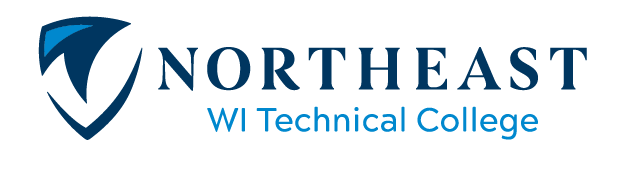 